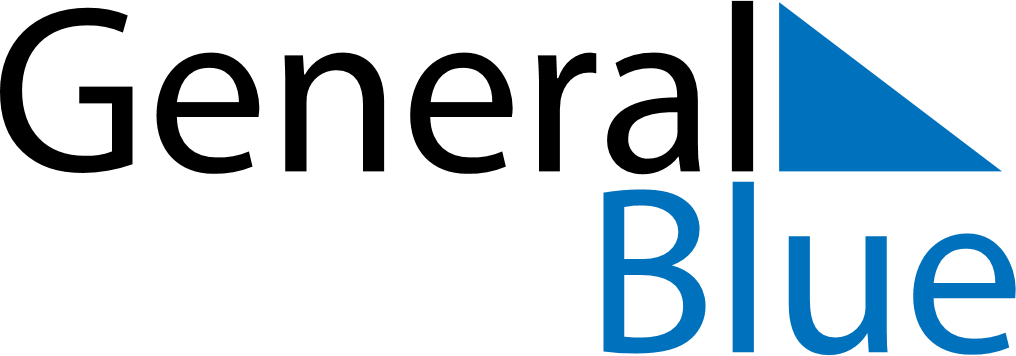 April 2024April 2024April 2024April 2024April 2024April 2024Hafiz Moghul, Badakhshan, AfghanistanHafiz Moghul, Badakhshan, AfghanistanHafiz Moghul, Badakhshan, AfghanistanHafiz Moghul, Badakhshan, AfghanistanHafiz Moghul, Badakhshan, AfghanistanHafiz Moghul, Badakhshan, AfghanistanSunday Monday Tuesday Wednesday Thursday Friday Saturday 1 2 3 4 5 6 Sunrise: 5:33 AM Sunset: 6:10 PM Daylight: 12 hours and 36 minutes. Sunrise: 5:32 AM Sunset: 6:11 PM Daylight: 12 hours and 38 minutes. Sunrise: 5:31 AM Sunset: 6:12 PM Daylight: 12 hours and 41 minutes. Sunrise: 5:29 AM Sunset: 6:13 PM Daylight: 12 hours and 43 minutes. Sunrise: 5:28 AM Sunset: 6:14 PM Daylight: 12 hours and 45 minutes. Sunrise: 5:26 AM Sunset: 6:14 PM Daylight: 12 hours and 48 minutes. 7 8 9 10 11 12 13 Sunrise: 5:25 AM Sunset: 6:15 PM Daylight: 12 hours and 50 minutes. Sunrise: 5:23 AM Sunset: 6:16 PM Daylight: 12 hours and 52 minutes. Sunrise: 5:22 AM Sunset: 6:17 PM Daylight: 12 hours and 55 minutes. Sunrise: 5:20 AM Sunset: 6:18 PM Daylight: 12 hours and 57 minutes. Sunrise: 5:19 AM Sunset: 6:19 PM Daylight: 12 hours and 59 minutes. Sunrise: 5:18 AM Sunset: 6:20 PM Daylight: 13 hours and 2 minutes. Sunrise: 5:16 AM Sunset: 6:21 PM Daylight: 13 hours and 4 minutes. 14 15 16 17 18 19 20 Sunrise: 5:15 AM Sunset: 6:22 PM Daylight: 13 hours and 6 minutes. Sunrise: 5:13 AM Sunset: 6:22 PM Daylight: 13 hours and 8 minutes. Sunrise: 5:12 AM Sunset: 6:23 PM Daylight: 13 hours and 11 minutes. Sunrise: 5:11 AM Sunset: 6:24 PM Daylight: 13 hours and 13 minutes. Sunrise: 5:09 AM Sunset: 6:25 PM Daylight: 13 hours and 15 minutes. Sunrise: 5:08 AM Sunset: 6:26 PM Daylight: 13 hours and 17 minutes. Sunrise: 5:07 AM Sunset: 6:27 PM Daylight: 13 hours and 20 minutes. 21 22 23 24 25 26 27 Sunrise: 5:05 AM Sunset: 6:28 PM Daylight: 13 hours and 22 minutes. Sunrise: 5:04 AM Sunset: 6:29 PM Daylight: 13 hours and 24 minutes. Sunrise: 5:03 AM Sunset: 6:30 PM Daylight: 13 hours and 26 minutes. Sunrise: 5:02 AM Sunset: 6:30 PM Daylight: 13 hours and 28 minutes. Sunrise: 5:00 AM Sunset: 6:31 PM Daylight: 13 hours and 30 minutes. Sunrise: 4:59 AM Sunset: 6:32 PM Daylight: 13 hours and 33 minutes. Sunrise: 4:58 AM Sunset: 6:33 PM Daylight: 13 hours and 35 minutes. 28 29 30 Sunrise: 4:57 AM Sunset: 6:34 PM Daylight: 13 hours and 37 minutes. Sunrise: 4:56 AM Sunset: 6:35 PM Daylight: 13 hours and 39 minutes. Sunrise: 4:54 AM Sunset: 6:36 PM Daylight: 13 hours and 41 minutes. 